Выставка «Осенний лист – краса природы!» 5-ые классыЦель: развитие эстетических чувств.Задачи: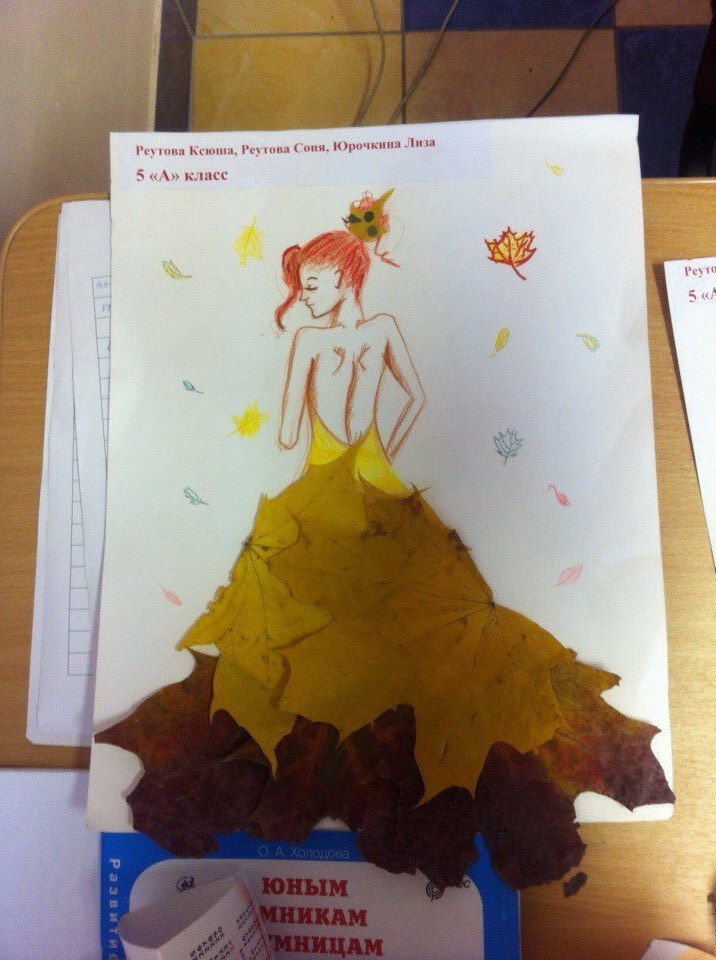 развитие творческой активности учащихсяформирование интереса к эстетической стороне окружающей действительности.Работы были изготовлены из природного материала – ребята проявили творчество, фантазию, показав свое видение окружающего мира.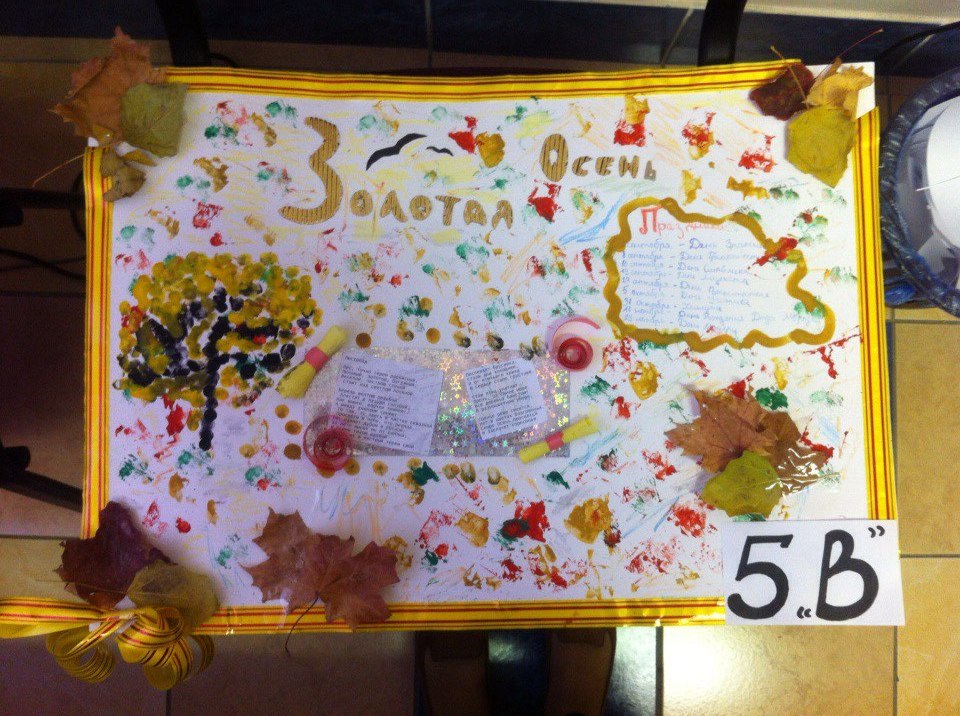 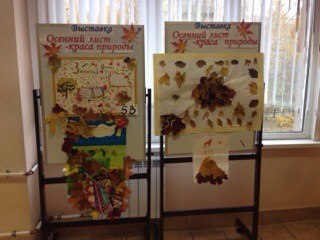 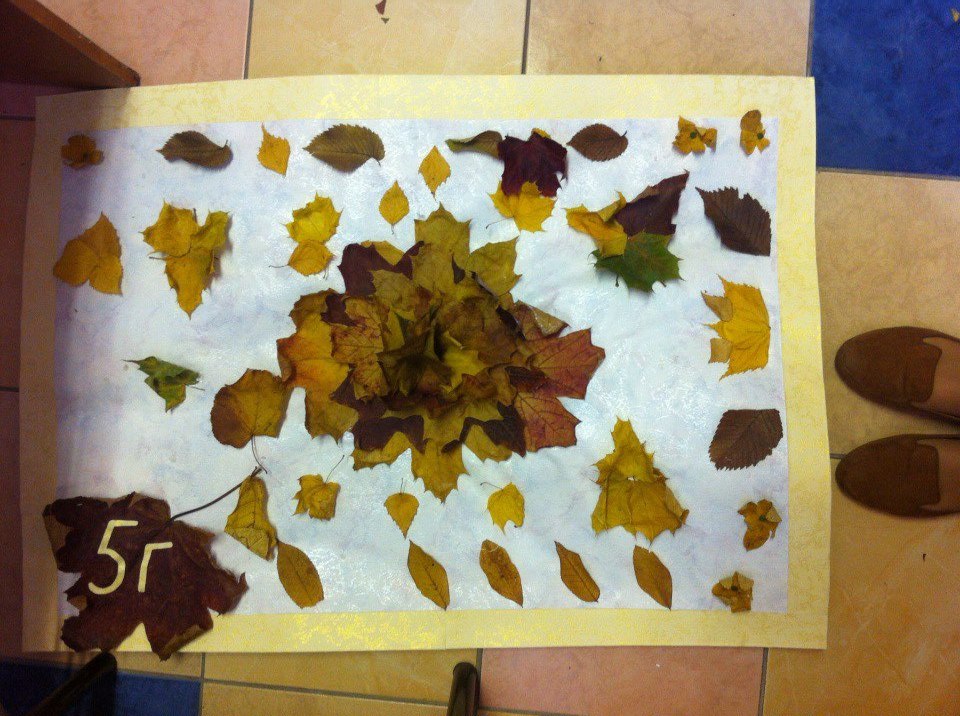 Выпуск стенгазет «Мой чистый город» (6-7 кл)Цель: формирование у учащихся сознания социально-ответственного гражданина своей страны для сохранения природного наследия.В рамках осеннего месячника по благоустройству города среди 6 и 7 классов был объявлен конкурс стенгазет на тему «Мой чистый город». 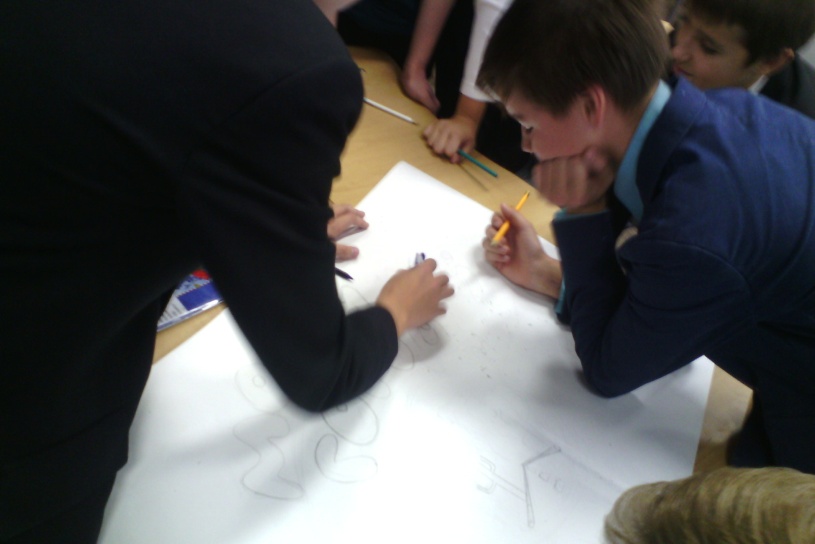 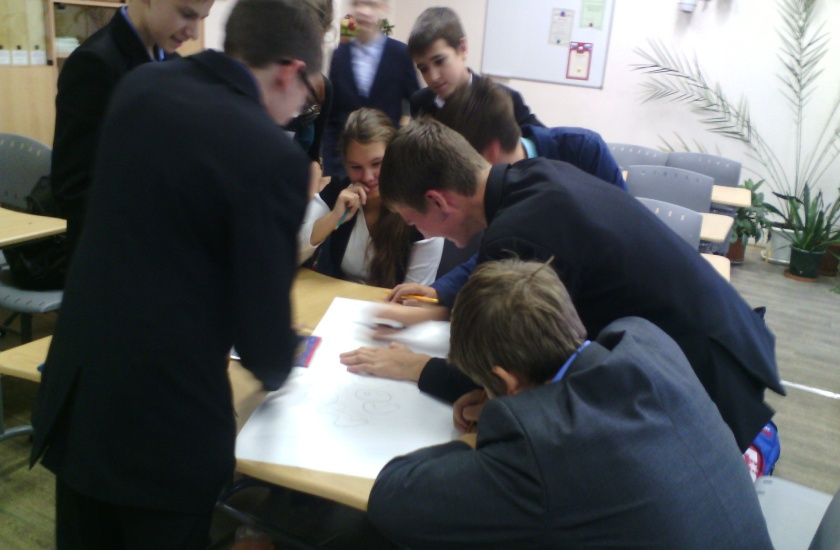 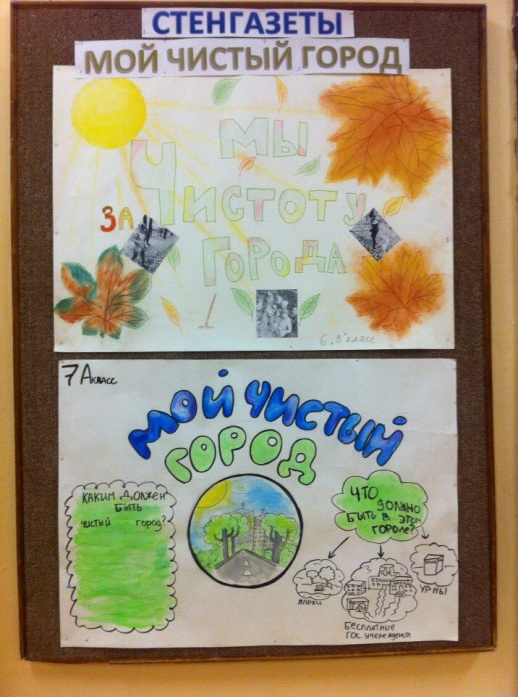 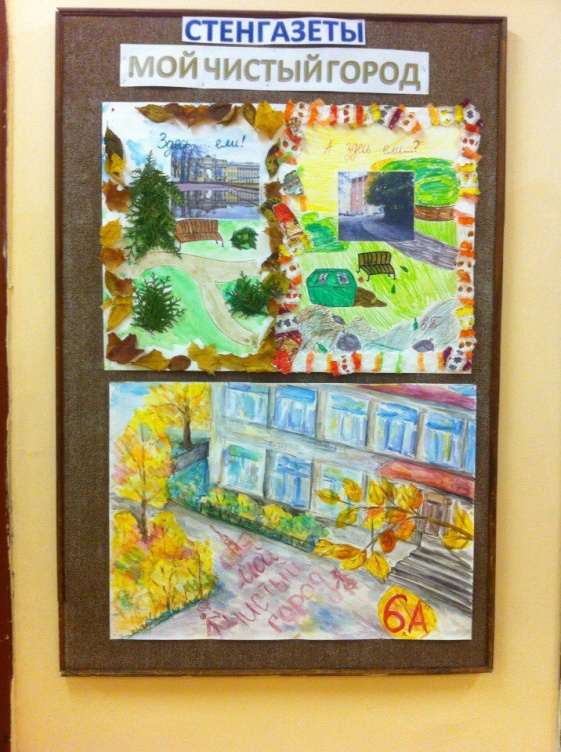 